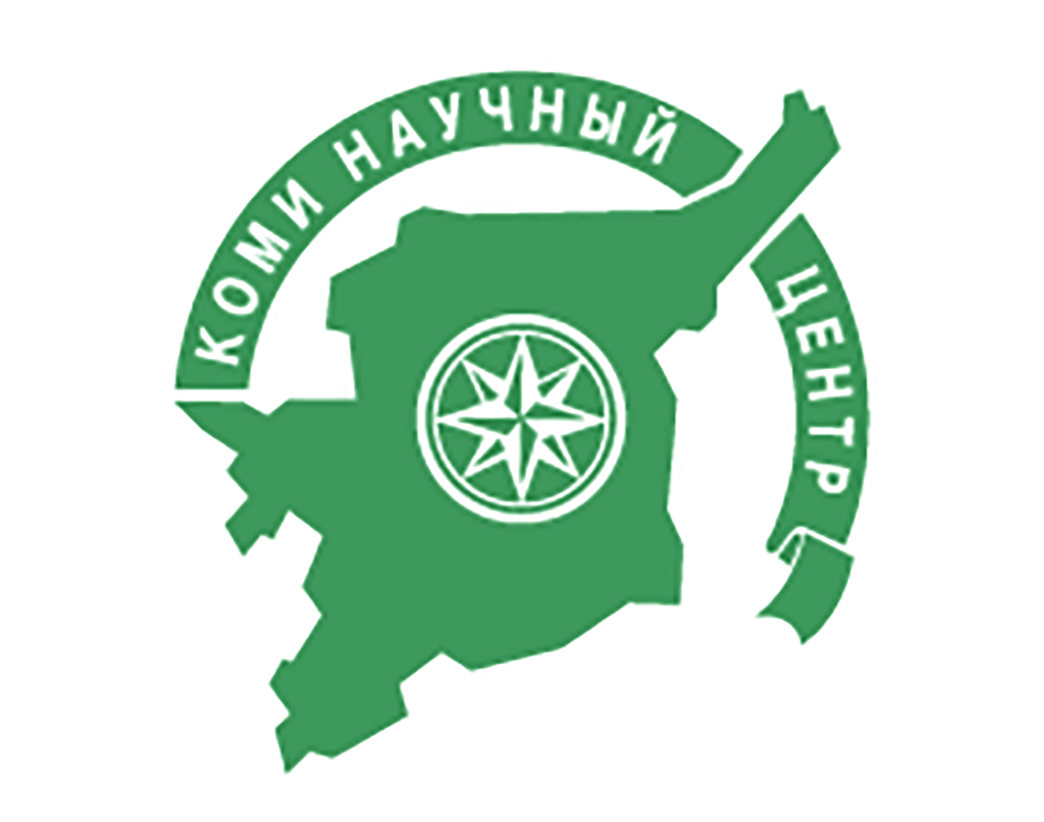 УТВЕРЖДАЮДиректор ИБ ФИЦ Коми НЦ УрО РАН __________________ И. Ф. Чадин«____» _______________ 20_____ г.Работнику Фамилия, имя отчество в дательном падеже, должность, структурное подразделение. Здесь и далее розовый курсив заменить на нужные данные шрифтом черного цвета без курсива. Символы подчеркивания можно заменить нужным текстом.выезжающему в (страна, город, организация)сроком на ___ календарных дней с ________________ по __________________с целью описать цель командировки,1. во время служебной командировки поручается:1.1. принять участие в поездке;1.2. принять участие в официальных встречах и экскурсиях принимающей стороны1.3. строго придерживаться утвержденной программы пребывания за границей и, в случае ее изменения, согласовать все вопросы с представительством России в название страны;1.4. информировать представительство России о своем пребывании;2. после возвращения из командировки в течение 20 дней предоставить полный отчет, в котором отразить анализ полученной информации и переложения по ее использованию в нашей стране (в трех экземплярах с приложением копий материалов, представленных за рубежом, а также в электронной форме);3. одновременно с отчетом представить для ознакомления все научно-технические материалы, полученные в период командировкиУченый секретарьпо международному сотрудничеству	В. И. ПономаревМинистерство науки и высшего образования Российской ФедерацииФедеральное государственное бюджетное учреждение наукиФедеральный исследовательский центр«Коми научный центр Уральского отделенияРоссийской академии наук»(ФИЦ Коми НЦ УрО РАН)Институт биологииКоми научного центра Уральского отделенияРоссийской академии наук(ИБ ФИЦ Коми НЦ УрО РАН)РОССИЯСА НАУКА ДА ВЫЛЫС ВЕЛÖДЧАН МИНИСТЕРСТВО«Россияса наукаяс академиялöнУрал юкöнса Коми наука шöрин»туялан удж нуöдысь федеральнöй шöринФедеральнӧй канмусьӧмкуд наука учреждениелӧн (ТФШ РНА УрЮ Коми НШ)«Россияса наукаяс академиялöнУрал юкöнса Коми наука шöринлöнБиология институт(ТФШ РНА УрЮ Коми НШ БИ)Научно-техническое заданиедля направления в служебную командировку на территорию иностранного государстваНаучно-техническое заданиедля направления в служебную командировку на территорию иностранного государства